$6,000.00DEMARRIAS -BLEYLE301 3RD AVE EAST, MOBRIDGEMOBRIDGE MILW. LAND CO’S 1ST ADDN LT 6 BLOCK 18RECORD #5770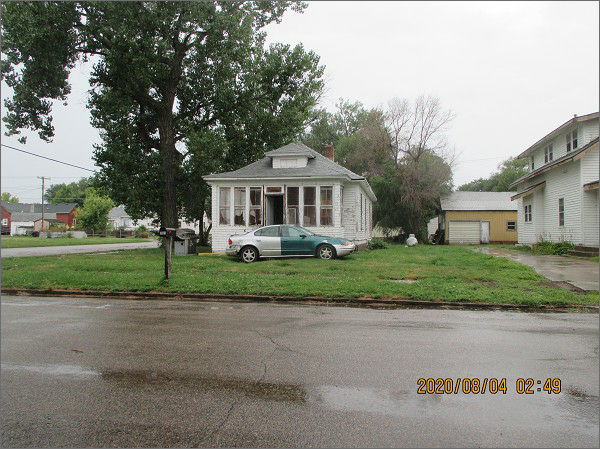 LOT SIZE 30’ X 140’                                               TOTAL LIVING  840 SQ FT SINGLE FAMILY – 1 STORY                            2 BEDROOMS - 1 ½ BATHSBADLY WORN                                                 KNEE WALL PORCH 231 SQ FTBUILT IN 1920                                                DETACHED GARAGE 264 SQ FT2015; ROOF FAIR, SIDING VERY POOR                       CARPORT 110 SQ FT3 SEASON PORCH VERY POOR                             UTILITY SHED 126 SQ FTWINDOWS POOR, BLOCK BSMT GOOD                    WOOD DECK 6 SQ FTSOLD ON 5/22/20 FOR $6,000ASSESSED IN 2020 AT $18,600SOLD ON 8/15/11 FOR $17,201ASSESSED IN 2011 AT $18,120                                      RECORD #5770